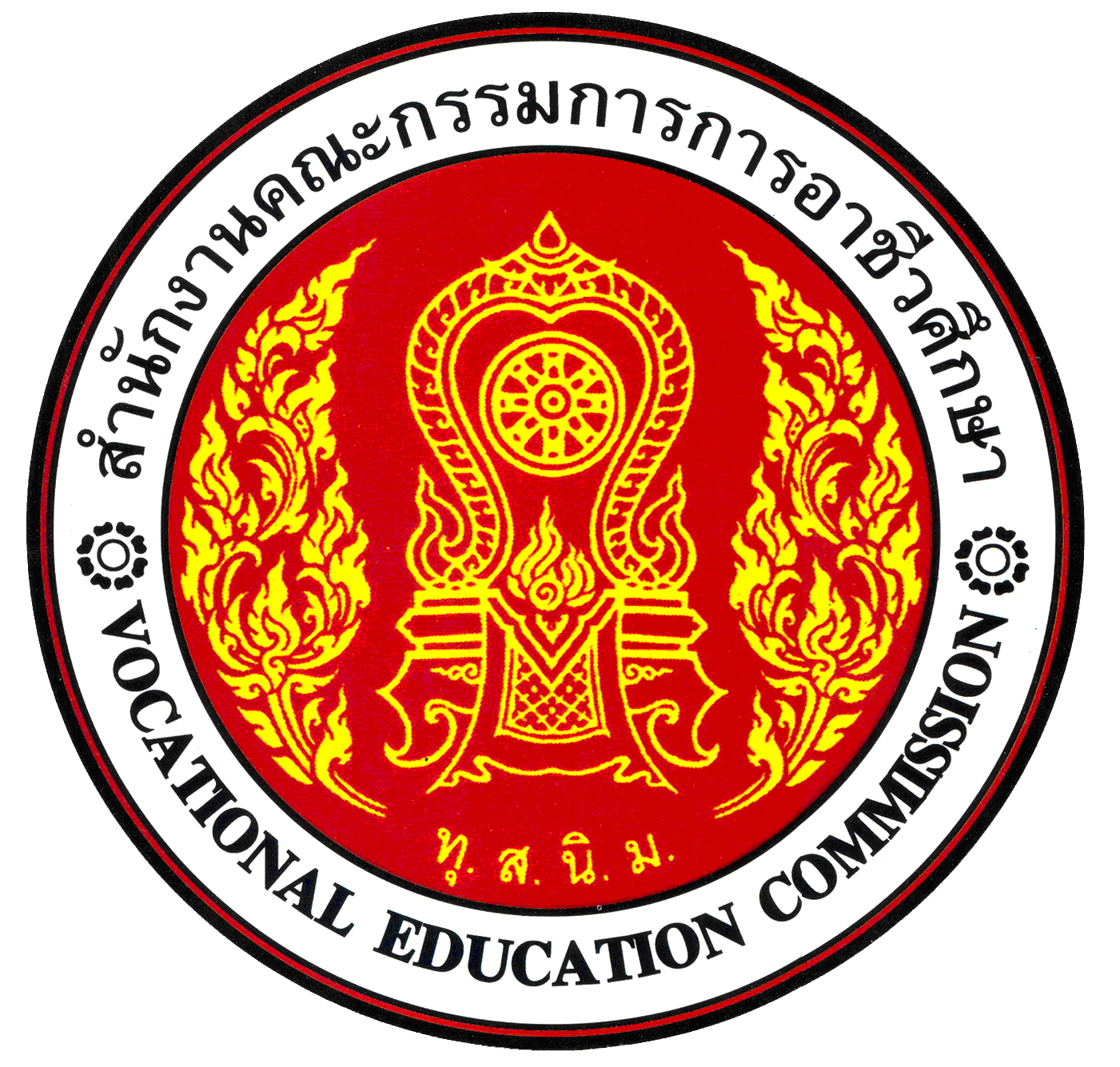 รหัสวิชา 2100-1002. ชื่อวิชา วัสดุงานช่างอุตสาหกรรมชื่อหน่วย โลหะไม่ใช่เหล็กใบทดสอบหน่วยที่ 6หน้าที่1โลหะที่ไม่ใช่เหล็กแบ่งออกได้ 2 ประเภทคืออะไรโลหะบริสุทธิ์กับโลหะผสมโลหะหนักกับโลหะเบาโลหะที่แม่เหล็กดูดติดกับโลหะที่แม่เหล็กดูดไม่ติดโลหะที่นำไฟฟ้ากับโลหะที่นำความร้อนเราใช้คุณสมบัติใดในการแบ่งประเภทของโลหะที่ไม่ใช่เหล็กคุณสมบัติการนำไปใช้งานคุณสมบัติทางเคมีคุณสมบัติทางฟิสิกส์คุณสมบัติทางเชิงกลโลหะที่มีความหนาแน่นสูงที่สุดคืออะไรทองคำทองคำขาวทองแดงโมลิบดีนัมโลหะที่มีอุณหภูมิหลอมละลายสูงที่สุดคือโลหะอะไรทังสเตนตะกั่วแทนทาลัมแคดเมียมทองคำขาว เป็นโลหะที่นำมาใช้ทำอะไรในอุตสาหกรรมเคลือบผิวชิ้นส่วนเพื่อความสวยงามทำโลหะผสมเพื่อทนต่ออุณหภูมิทำเครื่องมือวัดอุณหภูมิ เช่น เทอร์โมคับเบิลทำอุปกรณ์ไฟฟ้าเพราะเป็นตัวนำที่ดีทองคำเป็นโลหะที่ไม่เหมาะที่นำมาใช้ทำอะไรทำเครื่องประดับชิ้นส่วนเครื่องจักรกลงานทันตกรรมป้องกันรังสีอินฟาเรดโลหะที่นำมาผลิตไส้หลอดไฟฟ้าคืออะไรทองแดงโครเมียมนิกเกิลทังสเตนเยอรมาเนียมนำมาใช้ประโยชน์อย่างไรทำโลหะเคลือบผิวทำโลหะผสมทำเครื่องประดับทำทรานซิสเตอร์รหัสวิชา 2100-1002. ชื่อวิชา วัสดุงานช่างอุตสาหกรรมชื่อหน่วย โลหะไม่ใช่เหล็กใบทดสอบหน่วยที่ 6หน้าที่3โลหะเบา (Light Metals) ใช้เกณฑ์ในการกำหนดคืออะไรอุณหภูมิหลอมละลายความแข็งอ่อนของเนื้อความหนาแน่นของเนื้อความคงทนต่อการกัดกร่อนปัจจุบันมีการนำอลูมีเนียมมาผลิตเป็นชิ้นส่วนอุปกรณ์รถยนต์มากขึ้นเพราะอะไรทำการผลิตได้ง่ายขึ้นป้องกันการกัดกร่อนได้ดีขึ้นต้นทุนการผลิตน้อยลง น้ำหนักเบาขึ้นทำให้ประหยัดเชื้อเพลิงเครื่องมืองานเหมืองแร่ที่ไม่เกิดประกายไฟในการใช้งานทำจากโลหะผสมอะไรทังสเตน        ข. เบริลเลียมวาเนเดียม      ง. เซอร์โคเมียมคุณสมบัติที่เด่นของแมกนีเซียมคืออะไรน้ำหนักเบาที่สุดมีความแข็งแรงสูงที่สุดทนทานต่อการกัดกร่อนได้ดีเป็นตัวนำไฟฟ้าและความร้อนที่ดีตะกั่วเป็นโลหะที่ไม่เหมาะที่จะนำมาใช้ทำอะไรทำเครื่องประดับทำแบตเตอรี่ทำวัสดุป้องกันกัมมันตรังสีโลหะผสมข้อใดไม่ใช่ประโยชน์ของโลหะเงินใช้ทำหน้าสัมผัสทางไฟฟ้าใช้ทำโลหะผสมใช้ทำเครื่องประดับใช้ผลิตฟิล์มถ่ายภาพโมลิมดีนัม เป็นโลหะที่นำมาใช้ในอุตสาหกรรมอย่างไรใช้ทำโลหะเคลือบผิวใช้ในการทันตกรรมใช้ทำอุปกรณ์ไฟฟ้าใช้ทำโลหะผสมข้อใดไม่ใช่คุณสมบัติของทองแดงเนื้อแข็งเปราะนำความร้อนได้ดีนำไฟฟ้าได้ดีทนต่อการกัดกร่อนได้ดีรหัสวิชา 2100-1002. ชื่อวิชา วัสดุงานช่างอุตสาหกรรมชื่อหน่วย โลหะไม่ใช่เหล็กใบทดสอบหน่วยที่ 6หน้าที่5บิสมัท เมื่อนำมาผลิตโลหะผสม นำไปใช้งานอย่างไรทำโลหะเคลือบผิวการกัดกร่อนใช้สร้างเครื่องจักรกลเพื่อให้มีความแข็งแรงสูงใช้ทำฟิวส์ในงานไฟฟ้า เพราะมีจุดหลอมตัวต่ำใช้ทำภาชนะบรรจุอาหาร เพราะไม่เป็นอันตรายต่อสุขภาพเหล็กกล้าไร้สนิม (Stainless Steel) มีส่วนของโลหะอะไรแคดเมียมวาเนเดียมนิกเกิลโมลิบดีนัมโลหะอัลนิโก (Alnico) ที่นำมาทำแม่เหล็กเป็นโลหะผสมอะไรแมงกานีส       ค. โคบอลต์ทองแดง         ง. พลวงแคดเมียม เป็นโลหะที่นำมาใช้ประโยชน์อย่างไรโลหะผสมเพื่อป้องการกัดกร่อนทำเครื่องประดับเพราะผิวมีความแวววาวทำชิ้นส่วนในงานไฟฟ้าเคลือบผิวเครื่องมือวัดละเอียดป้องกันแสงสะท้อนเฉลยแบทดสอบขคขกคขงงคงขกกขงกคคคงรหัสวิชา 2100-1002. ชื่อวิชา วัสดุงานช่างอุตสาหกรรมชื่อหน่วย สมบัติของวัสดุใบทดสอบหน่วยที่ 7หน้าที่1ก่อนนำวัสดุไปใช้งานจะต้องรู้จักและศึกษาคุณสมบัติของวัสดุนั้น ๆ ก่อนเพราะอะไรทำไปตามทฤษฎี  สร้างความมั่นใจในการทำงานเพื่อให้งานที่สร้างมีความแข็งแรงเพื่อนำวัสดุไปใช้อย่างมีประสิทธิภาพข้อใด ไม่ใช่ คุณสมบัติที่สำคัญของวัสดุคุณสมบัติทางวิศวกรรมคุณสมบัติทางเคมีคุณสมบัติทางฟิสิกส์คุณสมบัติทางเชิงกลคุณสมบัติทางเคมีของโลหะหมายความว่าอย่างไรการเป็นตัวนำไฟฟ้าที่ดีความสามารถในการนำความร้อนความสามารถทนต่อการกัดกร่อนความแข็งแรงในการรับแรงที่มากระทำโลหะที่ได้รับความร้อนแล้วร้อนได้เร็ว  เป็นคุณสมบัติทางใดทางเคมีทางฟิสิกส์ทางเชิงกลทางความร้อนความหนาแน่นของวัสดุหมายความว่าอย่างไรเปลี่ยนแปลงรูปร่างได้ง่ายความแข็งแรงเนื้อวัสดุเนื้อเหนียวยืดหยุ่นได้ดีน้ำหนักต่อ 1 หน่วยปริมาตรโลหะที่มีความสามารถนำไฟฟ้าได้ดีที่สุดคืออะไรเงินทองแดงอะลูมิเนียมตะกั่วโลหะที่มีความสามารถในการนำความร้อนได้ดีที่สุด คืออะไรเหล็กอะลูมิเนียมทองแดงสแตนเลสการนำโลหะที่มีคุณสมบัติเป็นตัวนำความร้อนที่ดีมาใช้ทำอะไร ไม่ เกิดประโยชน์บุก้นกระทะ  กาต้มน้ำ  เพื่อให้ร้อนเร็วทำโลหะผสม  เพื่อให้ทนอุณหภูมิทำชิ้นส่วนเครื่องยนต์ เพื่อระบายความร้อนได้เร็วทำท่อคอนเดนเซอร์ เพื่อถ่ายเทความร้อนได้ดีความหนาแน่นของวัสดุเป็นคุณสมบัติอะไรคุณสมบัติทางเคมีคุณสมบัติทางฟิสิกส์คุณสมบัติทางเชิงกลคุณสมบัติทางไฟฟ้าข้อใด ไม่ใช่ ความแข็งแรง (Strength)  ของวัสดุต้านทานต่อการยืดตัวออก เมื่อมีแรงมาดึงต้านทานต่อการถูกตัดให้ขาดออกจากกันต้านทานต่อการขูดขีดให้เป็นรอยต้านทานต่อการถูกบิดให้หมุนรหัสวิชา 2100-1002. ชื่อวิชา วัสดุงานช่างอุตสาหกรรมชื่อหน่วย สมบัติของวัสดุใบทดสอบหน่วยที่ 7หน้าที่2โลหะที่มีคุณสมบัติในการยืดตัวได้ดีที่สุดคืออะไรอะลูมิเนียมเงินดีบุกทองคำธาตุหรือโลหะชนิดใดที่มีผลทำให้เหล็กมีความเหนียวเพิ่มขึ้นคาร์บอนวาเนเดียมทังสเตนนิกเกิลถ้าเรานำโครเมียมมาผสมจะทำให้เหล็กมีคุณสมบัติอย่างไรทนต่อแรงดึงทนต่อความร้อนทนต่อการกัดกร่อนต้านทานไฟฟ้าได้ดีข้อใด ไม่ใช่ ข้อพิจารณาในการเลือกวัสดุไปใช้สร้างเครื่องมืออุปกรณ์ความแข็งแรงความคงทนต่อการกัดกร่อนกรรมวิธีการผลิตราคาคุณสมบัติที่ต้องระวังในการนำวัสดุไปใช้งานคืออะไรความแข็งแรงความคงทนต่ออุณหภูมิความเปราะความแข็งแรงของผิวรหัสวิชา 2100-1002. ชื่อวิชา วัสดุงานช่างอุตสาหกรรมชื่อหน่วย สมบัติของวัสดุใบเฉลยทดสอบหน่วยที่ 7หน้าที่1เฉลยแบทดสอบงกขขงขคกขคคขคขคเฉลยแบทดสอบงกขขงขคกขคคขคขคเฉลยแบทดสอบงกขขงขคกขคคขคขคเฉลยแบทดสอบงกขขงขคกขคคขคขครหัสวิชา 2100-1002. ชื่อวิชา วัสดุงานช่างอุตสาหกรรมชื่อหน่วย วัสดุเชื้อเพลิง วัสดุหล่อลื่น วัสดุหล่อเย็นใบทดสอบหน่วยที่ 8หน้าที่1จงทำเครื่องหมายกากบาท () ทับหน้าข้อที่ถูกต้องที่สุดข้อใด ไม่ใช่ คุณสมบัติของน้ำมันหล่อลื่นทนต่อน้ำ และความชื้นมีความหนืดรวมตัวกับออกซิเจนจุดวาบไฟวัสดุหล่อลื่นที่นำมาใช้ในปัจจุบันมีกี่ประเภท2  ประเภท3  ประเภท4  ประเภท5  ประเภทวัสดุหล่อลื่นที่ทำหน้าที่หล่อลื่นดีที่สุดคืออะไรน้ำมันหล่อลื่นจาระบีกราไฟต์ขึ้นอยู่กับสภาพแวดล้อมของงานน้ำมันหล่อลื่นมีส่วนประกอบที่สำคัญ  2  ส่วนคืออะไรสารธรรมชาติกับสารสังเคราะห์น้ำมันพื้นฐานกับสารสังเคราะห์น้ำมันพื้นฐานกับสารเพิ่มคุณภาพน้ำมันพืชกับสารสังเคราะห์ข้อใดคือมาตรฐานความข้นใสของน้ำมันหล่อลื่นที่สมาคมวิศวกรรมยานยนต์กำหนดไว้SAE  No      ข.  AISIค. ISO               ง. APIเครื่องจักรกลที่มีความประณีต  เช่น นาฬิกา  จักรเย็บผ้า  ควรใช้น้ำมันหล่อลื่นเกรดใดAPI  SD      ข. SAE  No  10ค. AP  CF-4      ง. SAE  No  40น้ำมันหล่อลื่นสำหรับเครื่องยนต์เบนซินที่มีคุณภาพสูงสุดตามมาตรฐาน  API  คือน้ำมันเกรดใดSJ            ข. SEค. SG             ง. SHข้อใด ไม่ใช่  สาเหตุที่ทำให้น้ำมันหล่อลื่นเสื่อมคุณภาพมีสิ่งเจือปน  เช่น ฝุ่นละออง น้ำ  เขม่าเครื่องยนต์ทำงานติดต่อกันเป็นเวลานานน้ำมันหล่อลื่น เกิดทำปฏิกิริยากับชิ้นส่วนภายในเครื่องยนต์เลือกใช้น้ำมันหล่อลื่นไม่เหมาะสมกับประเภทเครื่องยนต์รหัสวิชา 2100-1002. ชื่อวิชา วัสดุงานช่างอุตสาหกรรมชื่อหน่วย วัสดุเชื้อเพลิง วัสดุหล่อลื่น วัสดุหล่อเย็นใบทดสอบหน่วยที่ 8หน้าที่3ควรใช้เกณฑ์ในข้อใดเพื่อเปลี่ยนถ่ายน้ำมันหล่อลื่น  เครื่องจักรกล  เครื่องยนต์กลิ่นของน้ำมันหล่อลื่นสีของน้ำมันเครื่องความข้นใสของน้ำมันหล่อลื่นจากระยะทางเคลื่อนที่ หรือระยะเวลาในการทำงานข้อใด ไม่ใช่ คุณสมบัติของจาระบีสามารถไหลแทรกตัวเข้าไปในร่องเล็กได้ดีเคลือบผิววัสดุต่าง ๆ ได้ดีเหมาะสำหรับงานหนักและไม่ต้องเติมบ่อย ๆ เหมาะสำหรับงานหล่อลื่นบางประเภท เช่น เฟืองเปิด  โซ่จาระบีเป็นวัสดุหล่อลื่นที่ผลิตขึ้นจากอะไรไขมันพืช  หรือสัตว์  ผสมไฮดรอกไซด์ของโลหะน้ำมันเครื่องผสมออกไซด์ของโลหะสบู่ผสมสารเคมีเพิ่มคุณภาพสบู่ผสมออกไซด์ของโลหะจาระบีที่มีคุณสมบัติทนน้ำและความร้อนได้แก่จาระบีอะไรสบู่ลิเธียมสบู่โซเดียมสบู่แคลเซียม สบู่อะลูมิเนียมการหล่อลื่นโดยใช้จาระบี  ถ้าเป็นระบบแบบจุดจ่ายกลางควรใช้จาระบีเบอร์อะไรเบอร์  0เบอร์  2เบอร์  4เบอร์  6วัสดุหล่อลื่นที่เป็นของแข็งคืออะไรตะกั่วกราไฟต์ขี้ผึ้งไขมันพืชสารหล่อเย็นนำมาใช้งานลักษณะใดระบายความร้อนจากเครื่องจักรกลลดการเสียดสีระหว่างชิ้นส่วนของเครื่องจักรระบายความร้อนออกจากชิ้นงานลดความร้อนจากจุดสัมผัสระหว่างงานกับใบมีดรหัสวิชา 2100-1002. ชื่อวิชา วัสดุงานช่างอุตสาหกรรมชื่อหน่วย วัสดุเชื้อเพลิง วัสดุหล่อลื่น วัสดุหล่อเย็นใบเฉลยทดสอบหน่วยที่ 8หน้าที่1เฉลยแบทดสอบกขงคกขกงงกกกกขงเฉลยแบทดสอบกขงคกขกงงกกกกขงเฉลยแบทดสอบกขงคกขกงงกกกกขงเฉลยแบทดสอบกขงคกขกงงกกกกขง